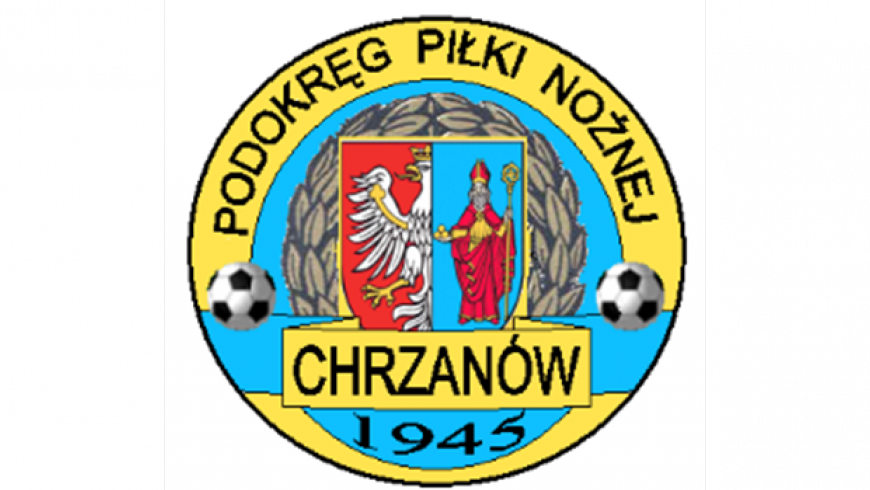 PPN  Chrzanów		32-500 Chrzanówul. 3 Maja 1 (I piętro), tel. 32 623 14 25email: ppnchrzanow@wp.plemail:kd.ppnchrzanow@wp.plwww.ppnchrzanow.plPKO BP.SA. 52 1020 2384 0000 9702 0062 4874									Chrzanów, 17.10.2019	KOMUNIKATKD.PPN.Chr Nr /09/I/19-20 z posiedzenia Komisji Dyscypliny PPN Chrzanów w dniu 17.10.2019 rokuKomisja Dyscypliny  w składzie:Jacek Kijak		Przewodniczący Ryszard Witkowski 	V-ce PrzewodniczącyJacek Hejmo		Sekretarzpostanowiła, co następuje :Klasa AKlasa JUNIORSPRAWY SĘDZIOWSKIE    Sekretarz											                                 	    Przewodniczący	Jacek Hejmo													        Jacek KijakLP.OBWINIONYPRZEWINIENIE DYSCYPLINARNEMECZ, KTÓREGO DOTYCZY SPRAWAORZECZENIEPODSTAWA PRAWNAUZASADNIENIE1.Stanisław KxxxxxSTART KAMIEŃPodważanie decyzji sędziowskich. Wypowiedzi poniżające.SPRIN REGULICE  - START KAMIEŃ 13.10.2019Wezwanie na dzień 24.10.2019 godz.16.15 do złożenia wyjaśnień pod rygorem pominięcia stanowiska, do momentu zakończenia postępowania dyscyplinarnego zawodnik posiada zakaz udziału w zawodach.Art. 61 § 2 Regulaminu Dyscyplinarnego PZPNUstalono na podstawie sprawozdania sędziowskiegoLP.OBWINIONYPRZEWINIENIE DYSCYPLINARNEMECZ, KTÓREGO DOTYCZY SPRAWAORZECZENIEPODSTAWA PRAWNAUZASADNIENIE1.Albert RxxxxNADWIŚLANIN GROMIECPodważanie decyzji sędziowskich. Wypowiedzi poniżające.LKS ŻARKI – NADWIŚLANIN GROMIEC12.10.2019Wezwanie na dzień 24.10.2019 godz.16.15 do złożenia wyjaśnień pod rygorem pominięcia stanowiska, do momentu zakończenia postępowania dyscyplinarnego zawodnik posiada zakaz udziału w zawodach.Art. 61 § 2 Regulaminu Dyscyplinarnego PZPNUstalono na podstawie sprawozdania sędziowskiego.LP.OBWINIONYPRZEWINIENIE DYSCYPLINARNEMECZ, KTÓREGO DOTYCZY SPRAWAORZECZENIEPODSTAWA PRAWNAUZASADNIENIE1.SĘDZIAPatryk PxxxxxNieterminowe przesłanie sprawozdania  z dn. 05.10.2019(w dalszym ciągu brak sprawozdania z dn. 22.09.2019)CIĘŻKOWIANKA JAWORZNO- NADWIŚLANKA OKLEŚNA22.09.2019RUCH MŁOSZOWA –VICTORIA ZALAS05.10.2019Kara naganyArt. 82 § 1 Regulaminu Dyscyplinarnego PZPNPrzesłanie sprawozdania z zawodów po upływie regulaminowego terminu.Ustalono na podstawie wniosku Wydziału/Komisji Gier.